Individual Reading Discussion/Planning Tool  - Access the full Reading Circle here on the Addressing Dyslexia Toolkit. This reflective tool provides opportunities for discussion, exploration and planning when considering the needs of learners who may be experiencing literacy difficulties. It can be used to record areas of 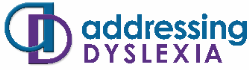 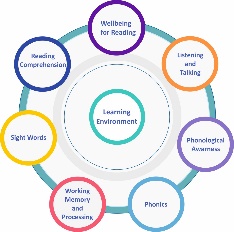 strength, difficulties and next steps. The collated information can be used within an identification pathway and to evaluate progress within an agreed time scale. Individual Reading Discussion/Planning Tool  - Access the full Reading Circle here on the Addressing Dyslexia Toolkit. This reflective tool provides opportunities for discussion, exploration and planning when considering the needs of learners who may be experiencing literacy difficulties. It can be used to record areas of strength, difficulties and next steps. The collated information can be used within an identification pathway and to evaluate progress within an agreed time scale. Individual Reading Discussion/Planning Tool  - Access the full Reading Circle here on the Addressing Dyslexia Toolkit. This reflective tool provides opportunities for discussion, exploration and planning when considering the needs of learners who may be experiencing literacy difficulties. It can be used to record areas of strength, difficulties and next steps. The collated information can be used within an identification pathway and to evaluate progress within an agreed time scale. Individual Reading Discussion/Planning Tool  - Access the full Reading Circle here on the Addressing Dyslexia Toolkit. This reflective tool provides opportunities for discussion, exploration and planning when considering the needs of learners who may be experiencing literacy difficulties. It can be used to record areas of strength, difficulties and next steps. The collated information can be used within an identification pathway and to evaluate progress within an agreed time scale. Individual Reading Discussion/Planning Tool  - Access the full Reading Circle here on the Addressing Dyslexia Toolkit. This reflective tool provides opportunities for discussion, exploration and planning when considering the needs of learners who may be experiencing literacy difficulties. It can be used to record areas of strength, difficulties and next steps. The collated information can be used within an identification pathway and to evaluate progress within an agreed time scale. Individual Reading Discussion/Planning Tool  - Access the full Reading Circle here on the Addressing Dyslexia Toolkit. This reflective tool provides opportunities for discussion, exploration and planning when considering the needs of learners who may be experiencing literacy difficulties. It can be used to record areas of strength, difficulties and next steps. The collated information can be used within an identification pathway and to evaluate progress within an agreed time scale. Individual Reading Discussion/Planning Tool  - Access the full Reading Circle here on the Addressing Dyslexia Toolkit. This reflective tool provides opportunities for discussion, exploration and planning when considering the needs of learners who may be experiencing literacy difficulties. It can be used to record areas of strength, difficulties and next steps. The collated information can be used within an identification pathway and to evaluate progress within an agreed time scale. Individual Reading Discussion/Planning Tool  - Access the full Reading Circle here on the Addressing Dyslexia Toolkit. This reflective tool provides opportunities for discussion, exploration and planning when considering the needs of learners who may be experiencing literacy difficulties. It can be used to record areas of strength, difficulties and next steps. The collated information can be used within an identification pathway and to evaluate progress within an agreed time scale. Individual Reading Discussion/Planning Tool  - Access the full Reading Circle here on the Addressing Dyslexia Toolkit. This reflective tool provides opportunities for discussion, exploration and planning when considering the needs of learners who may be experiencing literacy difficulties. It can be used to record areas of strength, difficulties and next steps. The collated information can be used within an identification pathway and to evaluate progress within an agreed time scale. Name Class School Date Wellbeing for Reading: -  (Vision, Hearing ,Language development, Interrupted learning, EAL/Bilingual/, Reading Experiences).Wellbeing for Reading: -  (Vision, Hearing ,Language development, Interrupted learning, EAL/Bilingual/, Reading Experiences).Wellbeing for Reading: -  (Vision, Hearing ,Language development, Interrupted learning, EAL/Bilingual/, Reading Experiences).Wellbeing for Reading: -  (Vision, Hearing ,Language development, Interrupted learning, EAL/Bilingual/, Reading Experiences).Listening and Talking: - (Listening , Talking & Vocabulary)  Listening and Talking: - (Listening , Talking & Vocabulary)  Listening and Talking: - (Listening , Talking & Vocabulary)  Listening and Talking: - (Listening , Talking & Vocabulary)  Listening and Talking: - (Listening , Talking & Vocabulary)  Reading Comprehension Reading Comprehension Reading Comprehension Reading Comprehension Phonological Awareness: (Words, Syllables, Rhyme, Phonemes).  Phonological Awareness: (Words, Syllables, Rhyme, Phonemes).  Phonological Awareness: (Words, Syllables, Rhyme, Phonemes).  Phonological Awareness: (Words, Syllables, Rhyme, Phonemes).  Phonological Awareness: (Words, Syllables, Rhyme, Phonemes).  Sight WordsSight WordsSight WordsSight WordsPhonological Awareness: (Words, Syllables, Rhyme, Phonemes).  Phonological Awareness: (Words, Syllables, Rhyme, Phonemes).  Phonological Awareness: (Words, Syllables, Rhyme, Phonemes).  Phonological Awareness: (Words, Syllables, Rhyme, Phonemes).  Phonological Awareness: (Words, Syllables, Rhyme, Phonemes).  Working Memory and Processing: - (Auditory processing, Visual Processing, Working memory)  Working Memory and Processing: - (Auditory processing, Visual Processing, Working memory)  Working Memory and Processing: - (Auditory processing, Visual Processing, Working memory)  Working Memory and Processing: - (Auditory processing, Visual Processing, Working memory)  PhonicsPhonicsPhonicsPhonicsPhonicsLearning Environment:     Learning Environment:     Learning Environment:     Learning Environment:     Learning Environment:     Learning Environment:     Learning Environment:     Learning Environment:     Learning Environment:     Next Steps:Next Steps:Next Steps:Next Steps:Next Steps:Next Steps:Next Steps:Next Steps:Next Steps: